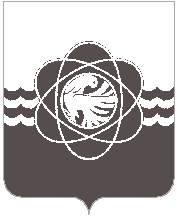         П О С Т А Н О В Л Е Н И Еот 08.11.2016   № 1203О внесении изменений в План подготовкидокументов стратегического планированияв муниципальном образовании  «город Десногорск» Смоленской области В соответствии с  Федеральным законом от 28.06.2014 № 172-ФЗ «О стратегическом планировании в Российской Федерации», решением Десногорского городского Совета от 25.10.2016 №248 «Об отмене решения Десногорского городского Совета от 31.03.2015 №79»,Администрация муниципального образования «город Десногорск» Смоленской области постановляет:Внести следующие изменения в План подготовки документов стратегического планирования  в муниципальном образовании «город Десногорск» Смоленской области, утвержденный постановлением Администрации муниципального образования «город Десногорск» Смоленской области от 24.06.2016г. № 655: Пункт 2 изложить в следующей редакции:  Пункт 6 изложить в следующей редакции: Пункт 7 признать утратившим силу. Пункт 8 изложить в следующей редакции:Разместить данное постановление на официальном сайте Администрации муниципального образования «город Десногорск» Смоленской области в сети Интернет.Контроль за исполнением настоящего постановления возложить на заместителя Главы муниципального образования по экономическим вопросам (Евсюкова В.В.).И.о. Главы муниципального  образования«город Десногорск» Смоленской области   		                                    С.В. Тощев№№ппНаименование мероприятияСрок исполненияОтветственный исполнитель2.Разработка и утверждение Стратегии социально-экономического развития муниципального образования «город Десногорск» Смоленской области (далее – Стратегия)После принятия решения Десногорским городским Советом о разработке Стратегии Отдел экономики Администрации;Финуправление г. Десногорска;Комитет ГХ и ПК г. Десногорска;КИиЗО г. Десногорска;Комитет по образованию г. Десногорска;«КК и МП» Администрации г. Десногорска.№№ппНаименование мероприятияСрок исполненияОтветственный исполнитель6.Разработка и утверждение Порядка формирования бюджетного прогноза на долгосрочный   период (в случае принятия решения  Десногорским городским Советом)в сроки, установленные Бюджетным кодексомФинансовое управление муниципального образования «город Десногорск» Смоленской области№№ппНаименование мероприятияСрок исполненияОтветственный исполнитель8.Разработка и утверждение бюджетного прогноза на долгосрочный   период (в случае принятия решения  Десногорским городским Советом)в сроки, установленные Бюджетным кодексомФинансовое управление муниципального образования «город Десногорск» Смоленской области